Единый перечень приборов с таблицей для протоколов. Редакция от 01.04.2024 г.Класс точности – обобщенная характеристика измерительного прибора, определяющая пределы допустимых погрешностей. Для электроизмерительных приборов класс точности указывается в виде числа, равного максимальной допустимой приведенной погрешности (в %).Согласно ГОСТ 1845-59, электроизмерительные приборы делят на 8 классов по точности: 0,05; 0,1; 0,2 – образцовые приборы; 0,5; 1,0 – лабораторные; 1,5; 2,5; 4,0 – технические приборы. Образцовые приборы считаются более высокого класса точности по отношению к лабораторным и техническим приборам, а лабораторные – по отношению к техническим.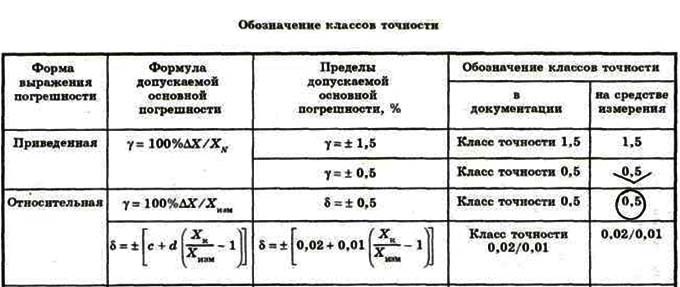 1 кПа = 7,5 мм.рт.стИнв.№Наименования ИО и СИТип ИО и СИДиапазон примененияКласс точностиЗаводской номерДата поверкиДата поверкиДата поверкиИнв.№Наименования ИО и СИТип ИО и СИДиапазон примененияКласс точностиЗаводской номерпосл.очеред.очеред.0001МегаомметрМ6-2КАБС=1÷5;R=10кОм÷200ГОм;U=1000÷2500 B5,01007034-906.23г.06.24г.06.24г.0001МегаомметрМ6-2КАБС=1÷5;R=10кОм÷200ГОм;U=1000÷2500 B5,01007034-9Св-во:№ С-БЧ/13-06-2023/253628331Св-во:№ С-БЧ/13-06-2023/253628331Св-во:№ С-БЧ/13-06-2023/2536283310002ВАФ-АПармаU=0÷460 B;I=0÷10000 мA;f=45÷65 Гц;φ=±18001,50256505.20г.05.21г.05.21г.0002ВАФ-АПармаU=0÷460 B;I=0÷10000 мA;f=45÷65 Гц;φ=±18001,502565Св-во:№29633-2020Св-во:№29633-2020Св-во:№29633-20200008Мост постоянного токаР333R=1÷99990Ом; R=0,1÷0,9999 Ом;R=0,005÷0,0999Ом;R=100000÷999900Ом0,51,015,05,00287902.19г.02.20г.02.20г.0008Мост постоянного токаР333R=1÷99990Ом; R=0,1÷0,9999 Ом;R=0,005÷0,0999Ом;R=100000÷999900Ом0,51,015,05,002879Св-во:№4458-2019Св-во:№4458-2019Св-во:№4458-20190009ВАФ-АПармаU=0÷460 B;I=0÷10000 мA;f=45÷65 Гц;φ=±18001,50930802.20г.02.22г.02.22г.0009ВАФ-АПармаU=0÷460 B;I=0÷10000 мA;f=45÷65 Гц;φ=±18001,509308Св-во:№548869Св-во:№548869Св-во:№5488690013АмперметрЭ527I=0÷10А0,5387605.20г.05.21 г.05.21 г.0013АмперметрЭ527I=0÷10А0,53876Св-во:№29391-2020Св-во:№29391-2020Св-во:№29391-20200015МегаомметрМ6-3КАБС=1÷5;R=10кОм÷200ГОм;U=500÷1000 B5,00407022701.24г.01.25 г.01.25 г.0015МегаомметрМ6-3КАБС=1÷5;R=10кОм÷200ГОм;U=500÷1000 B5,004070227Св-во:№ С-БЧ/24-01-2024/311025422Св-во:№ С-БЧ/24-01-2024/311025422Св-во:№ С-БЧ/24-01-2024/3110254220016МилливольтмиллиамперметрМ2018I=0,75мА÷30А; U=15мВ÷600В0,22756102.19г.02.20 г.02.20 г.0016МилливольтмиллиамперметрМ2018I=0,75мА÷30А; U=15мВ÷600В0,227561Св-во:№4468-2019Св-во:№4468-2019Св-во:№4468-20190023МиллиамперметрЭ524I=0÷200мА0,5605.21г.05.22г.05.22г.0023МиллиамперметрЭ524I=0÷200мА0,56Св-во:№ С-БЧ/12-05-2021/62571165Св-во:№ С-БЧ/12-05-2021/62571165Св-во:№ С-БЧ/12-05-2021/625711650024МиллиамперметрЭ535I=0÷20мА0,598605.21г.05.22г.05.22г.0024МиллиамперметрЭ535I=0÷20мА0,5986Св-во:№ С-БЧ/12-05-2021/63396123Св-во:№ С-БЧ/12-05-2021/63396123Св-во:№ С-БЧ/12-05-2021/633961230030АмперметрЭ525I=0÷1А0,5183905.20г.05.21 г.05.21 г.0030АмперметрЭ525I=0÷1А0,51839Св-во:№29386-2020Св-во:№29386-2020Св-во:№29386-20200032МиллиамперметрЭ523I=0÷20мА0,5330605.19г.05.20 г.05.20 г.0032МиллиамперметрЭ523I=0÷20мА0,53306Св-во:№19797-2019Св-во:№19797-2019Св-во:№19797-20190033АмперметрЭ526I=0÷5мА0,51747206.19г.06.20 г.06.20 г.0033АмперметрЭ526I=0÷5мА0,517472Св-во:№31353-2019Св-во:№31353-2019Св-во:№31353-20190035ВольтметрЭ544U=0÷60В0,520206.18г.06.19 г.06.19 г.0035ВольтметрЭ544U=0÷60В0,5202Св-во:№17144Св-во:№17144Св-во:№171440036АмперметрЭ525I=0÷1А0,579403.20г.03.21 г.03.21 г.0036АмперметрЭ525I=0÷1А0,5794Св-во:№13875-2020Св-во:№13875-2020Св-во:№13875-20200037ВольтметрЭ544U=0÷60В0,5221805.20г.05.21 г.05.21 г.0037ВольтметрЭ544U=0÷60В0,52218Св-во:№29631-2020Св-во:№29631-2020Св-во:№29631-20200038Прибор для измерения сопротивления заземляющих проводниковМ372R=0÷50 Ом1,5013739301.24г.01.25 г.01.25 г.0038Прибор для измерения сопротивления заземляющих проводниковМ372R=0÷50 Ом1,50137393Св-во:№ С-БЧ/24-01-2024/311025419Св-во:№ С-БЧ/24-01-2024/311025419Св-во:№ С-БЧ/24-01-2024/3110254190039Прибор для измерения сопротивления заземляющих проводниковМ372R=0÷50 Ом1,5013739406.19г.06.20 г.06.20 г.0039Прибор для измерения сопротивления заземляющих проводниковМ372R=0÷50 Ом1,50137394Св-во:№17179Св-во:№17179Св-во:№171790041ВАФ-АПармаU=0÷460 B;I=0÷10000 мA; f=45÷65 Гц;φ=±18001,50647910.17г.10.18 г.10.18 г.0041ВАФ-АПармаU=0÷460 B;I=0÷10000 мA; f=45÷65 Гц;φ=±18001,506479Св-во:№36370Св-во:№36370Св-во:№363700042Аттенюатор (магазин затуханий)МЗ-75-300÷49 дБ0,51305.19г.05.21 г.05.21 г.0042Аттенюатор (магазин затуханий)МЗ-75-300÷49 дБ0,513Св-во:№22561-2019Св-во:№22561-2019Св-во:№22561-20190043Измеритель сопротивления заземленияМ416R=0,1÷1000 Ом5,0188001.24г.01.25г.01.25г.0043Измеритель сопротивления заземленияМ416R=0,1÷1000 Ом5,01880Св-во:№ С-БЧ/24-01-2024/311043410Св-во:№ С-БЧ/24-01-2024/311043410Св-во:№ С-БЧ/24-01-2024/3110434100045МилливольтметрВ3-55АU=0,1 мВ ÷300 В4,0242902.19г.02.21 г.02.21 г.0045МилливольтметрВ3-55АU=0,1 мВ ÷300 В4,02429Св-во:№4547-2019Св-во:№4547-2019Св-во:№4547-20190051Установка измерительная высоковольтнаяHVA-60Uпер=0÷62 кB;Uпост=0÷60 кB;Iвых= 0 - 40 мA1,0GH 5238.20B03512.22г.12.24 г.12.24 г.0051Установка измерительная высоковольтнаяHVA-60Uпер=0÷62 кB;Uпост=0÷60 кB;Iвых= 0 - 40 мA1,0GH 5238.20B035Св-во:№ С-БЧ/28-12-2022/211962157Св-во:№ С-БЧ/28-12-2022/211962157Св-во:№ С-БЧ/28-12-2022/2119621570061Измеритель тока короткого замыкания (ф-0)2811LPU=50÷275 B (50÷60Гц);R=0,01÷2000 Ом;Iкз=0÷3000 A4,0961991706.23г.06.24г.06.24г.0061Измеритель тока короткого замыкания (ф-0)2811LPU=50÷275 B (50÷60Гц);R=0,01÷2000 Ом;Iкз=0÷3000 A4,09619917Св-во:№ С-БЧ/13-06-2023/253729537Св-во:№ С-БЧ/13-06-2023/253729537Св-во:№ С-БЧ/13-06-2023/2537295370065ВольтметрЭ545U=0÷600 B0,5528805.20г.05.21 г.05.21 г.0065ВольтметрЭ545U=0÷600 B0,55288Св-во:№29384-2020Св-во:№29384-2020Св-во:№29384-20200067Измеритель RLCАКИП-6109Z,R=0,1 мОм÷10 Мом;C=0,001 пФ÷20 мФ;L=0,001 мкГн÷1000Гн;Q=0,0001 ÷ 9999;D=0,0001 ÷ 9,999;θ= -179,9о ÷ +179,9о0,1102-С19-133501.24г.01.25г.01.25г.0067Измеритель RLCАКИП-6109Z,R=0,1 мОм÷10 Мом;C=0,001 пФ÷20 мФ;L=0,001 мкГн÷1000Гн;Q=0,0001 ÷ 9999;D=0,0001 ÷ 9,999;θ= -179,9о ÷ +179,9о0,1102-С19-1335Св-во:№ С-БЧ/24-01-2024/310921002Св-во:№ С-БЧ/24-01-2024/310921002Св-во:№ С-БЧ/24-01-2024/3109210020068Миллисекундомер цифровойФ209Т=1 мс ÷10 с0,242011.21г.11.22 г.11.22 г.0068Миллисекундомер цифровойФ209Т=1 мс ÷10 с0,2420Св-во:№ С-БЧ/30-11-2021/113093866Св-во:№ С-БЧ/30-11-2021/113093866Св-во:№ С-БЧ/30-11-2021/1130938660071ОсциллографС1-112Аf=0÷10МГц;U=1мВ÷1000B;R=1Ом÷2,5 МОм;Т=120нс÷0,5с5,02067602.21г.02.22 г.02.22 г.0071ОсциллографС1-112Аf=0÷10МГц;U=1мВ÷1000B;R=1Ом÷2,5 МОм;Т=120нс÷0,5с5,020676Св-во:№С-БЧ/04-02-2021/34426826Св-во:№С-БЧ/04-02-2021/34426826Св-во:№С-БЧ/04-02-2021/344268260074Измеритель сопротивления заземленияМ416R=0,1÷1000 Ом5,020128801.22г.01.23 г.01.23 г.0074Измеритель сопротивления заземленияМ416R=0,1÷1000 Ом5,0201288Св-во:№ С-БЧ/28-01-2022/127499525Св-во:№ С-БЧ/28-01-2022/127499525Св-во:№ С-БЧ/28-01-2022/1274995250083МегаомметрФ41000÷50000 Ом2,50331206.22г.06.23 г.06.23 г.0083МегаомметрФ41000÷50000 Ом2,503312Св-во:№ С-БЧ/06-06-2022/161611361Св-во:№ С-БЧ/06-06-2022/161611361Св-во:№ С-БЧ/06-06-2022/1616113610091МегаомметрМ4100/4R=0÷200 МОм;U=1000B4,017933605.20г.05.21 г.05.21 г.0091МегаомметрМ4100/4R=0÷200 МОм;U=1000B4,0179336Св-во:№29359-2020Св-во:№29359-2020Св-во:№29359-20200105Измеритель заземленияDT5300BU=0÷750 B;U=0÷1000 B;R=0÷200000 Ом0,10.16050736706.23г.06.24 г.06.24 г.0105Измеритель заземленияDT5300BU=0÷750 B;U=0÷1000 B;R=0÷200000 Ом0,10.160507367Св-во:№ С-БЧ/13-06-2023/253599377Св-во:№ С-БЧ/13-06-2023/253599377Св-во:№ С-БЧ/13-06-2023/2535993770106Комбинированный приборЦ4352Iпост=0÷15000 мА;Iпер=0,15÷15000 мА;Uпост=0÷1200 В;Uпер=0,03÷120 В;R=0÷5000 кОм1,01,51,01,51,044871302.21г.02.22 г.02.22 г.0106Комбинированный приборЦ4352Iпост=0÷15000 мА;Iпер=0,15÷15000 мА;Uпост=0÷1200 В;Uпер=0,03÷120 В;R=0÷5000 кОм1,01,51,01,51,0448713Св-во:№ С-БЧ/03-02-2021/34154334Св-во:№ С-БЧ/03-02-2021/34154334Св-во:№ С-БЧ/03-02-2021/341543340109Комплект измерительныйК505U=0÷30 ВU=30÷600 В;I=0÷600 А1,00,50,5446505.21г.05.22г.05.22г.0109Комплект измерительныйК505U=0÷30 ВU=30÷600 В;I=0÷600 А1,00,50,54465Св-во:№ С-БЧ/13-05-2021/62738635Св-во:№ С-БЧ/13-05-2021/62738635Св-во:№ С-БЧ/13-05-2021/627386350110МиллиомметрМИКО-8R=10 мкОм ÷ 10 кОм0,2011Н09.23г.09.26 г.09.26 г.0110МиллиомметрМИКО-8R=10 мкОм ÷ 10 кОм0,2011НСв-во:№ С-ДИТ/07-09-2023/276439872Св-во:№ С-ДИТ/07-09-2023/276439872Св-во:№ С-ДИТ/07-09-2023/2764398720111МегаомметрDT6605R=0÷6000 МОм (500В);R=0÷6000 МОм (1000В);R=0÷60000 МОм (2500В);R=0÷60000 МОм (5000В)2,50.16050392501.24г.01.25 г.01.25 г.0111МегаомметрDT6605R=0÷6000 МОм (500В);R=0÷6000 МОм (1000В);R=0÷60000 МОм (2500В);R=0÷60000 МОм (5000В)2,50.160503925Св-во:№7463-24Св-во:№7463-24Св-во:№7463-240114Мост постоянного токаР333R=1÷99990 Ом; R=0,1÷0,9999 Ом;R=0,005÷0,0999 Ом;R=100000÷999900 Ом0,51,015,05,00182205.20г.05.21 г.05.21 г.0114Мост постоянного токаР333R=1÷99990 Ом; R=0,1÷0,9999 Ом;R=0,005÷0,0999 Ом;R=100000÷999900 Ом0,51,015,05,001822Св-во:№3409Св-во:№3409Св-во:№34090118Аппарат испытания диэлектриков цифровой АИД-70ЦUпост=10÷70 кВ;Uпер=10÷50 кВIпост=0,1÷10мА;Iпер=0,2÷50 мА3,03,05,05,0858/32301.24г.01.25 г.01.25 г.0118Аппарат испытания диэлектриков цифровой АИД-70ЦUпост=10÷70 кВ;Uпер=10÷50 кВIпост=0,1÷10мА;Iпер=0,2÷50 мА3,03,05,05,0858/323Св-во:№ С-БЧ/31-01-2024/312816431Св-во:№ С-БЧ/31-01-2024/312816431Св-во:№ С-БЧ/31-01-2024/3128164310120Реле-томографРЕТОМ-51Iпост=0÷30 А;Iпер=0÷20 А;Uпост=0÷380 В;Uпер=0÷405 В;Т=0,001÷99999 с0,1145105.20г.05.21 г.05.21 г.0120Реле-томографРЕТОМ-51Iпост=0÷30 А;Iпер=0÷20 А;Uпост=0÷380 В;Uпер=0÷405 В;Т=0,001÷99999 с0,11451Св-во:№28723-2020Св-во:№28723-2020Св-во:№28723-20200121МикроомметрМКИ-100R=1 мкОм ÷20000 мкОм1,5520611.23г.11.24г.11.24г.0121МикроомметрМКИ-100R=1 мкОм ÷20000 мкОм1,55206Св-во:№ С-СЕ/08-11-2023/293346117Св-во:№ С-СЕ/08-11-2023/293346117Св-во:№ С-СЕ/08-11-2023/2933461170122МегаомметрМ4100/5-2500R=0÷3000 МОм;U=0÷2500 В1,040509305.20г.05.21 г.05.21 г.0122МегаомметрМ4100/5-2500R=0÷3000 МОм;U=0÷2500 В1,0405093Св-во:№5794Св-во:№5794Св-во:№57940123МегаомметрМ4100/4-1000R=0÷1000 МОм U=0÷1000 В1,011227202.19г.02.20 г.02.20 г.0123МегаомметрМ4100/4-1000R=0÷1000 МОм U=0÷1000 В1,0112272Св-во:№5808Св-во:№5808Св-во:№58080124Реле-томографРЕТОМ-51Iпост=0÷30 А;Iпер=0÷20 А;Uпост=0÷380 В;Uпер=0÷405 В;Т=0,001÷99999 с0,1131412.22г.12.23 г.12.23 г.0124Реле-томографРЕТОМ-51Iпост=0÷30 А;Iпер=0÷20 А;Uпост=0÷380 В;Uпер=0÷405 В;Т=0,001÷99999 с0,11314Св-во:№ С-БЧ/28-12-2022/212027197Св-во:№ С-БЧ/28-12-2022/212027197Св-во:№ С-БЧ/28-12-2022/2120271970125Измеритель параметров изоляцииТангенс-2000tgδ=1*10-5÷1;С=10÷340*103 пФ1,008.32309.23г.09.25 г.09.25 г.0125Измеритель параметров изоляцииТангенс-2000tgδ=1*10-5÷1;С=10÷340*103 пФ1,008.323Св-во:№ С-БЧ/26-09-2023/282040876Св-во:№ С-БЧ/26-09-2023/282040876Св-во:№ С-БЧ/26-09-2023/2820408760129ВАФ-АПармаU=0÷460 B;I=0÷10000 мA; f=45÷65 Гц;φ=±18001,50893902.20г.02.22 г.02.22 г.0129ВАФ-АПармаU=0÷460 B;I=0÷10000 мA; f=45÷65 Гц;φ=±18001,508939Св-во:№548870Св-во:№548870Св-во:№5488700131МегаомметрЭС 0202/2ГR=0÷10000 МОм;U=0÷500 B;U=0÷1000 B;U=0÷2500 B15,05536305.20г.05.21 г.05.21 г.0131МегаомметрЭС 0202/2ГR=0÷10000 МОм;U=0÷500 B;U=0÷1000 B;U=0÷2500 B15,055363Св-во:№29364-2020Св-во:№29364-2020Св-во:№29364-20200132Магазин сопротивленийР4831R=0,002÷110000 Ом0,02÷10,01331402.19г.02.20 г.02.20 г.0132Магазин сопротивленийР4831R=0,002÷110000 Ом0,02÷10,013314Св-во:№4466-2019Св-во:№4466-2019Св-во:№4466-20190133МультиметрAPPA-82U=300 мB÷1000 B;I=400 мкA÷10 A;R=400 Ом÷40 МОм;ν=40 Гц ÷ 40 МГц0,52530038605.21г.05.22 г.05.22 г.0133МультиметрAPPA-82U=300 мB÷1000 B;I=400 мкA÷10 A;R=400 Ом÷40 МОм;ν=40 Гц ÷ 40 МГц0,525300386Св-во:№ С-БЧ/13-05-2021/62735900Св-во:№ С-БЧ/13-05-2021/62735900Св-во:№ С-БЧ/13-05-2021/627359000134Измеритель освещенности (люксметр)DT860÷40000 лк (фут*кд)15010266009.23г.09.25 г.09.25 г.0134Измеритель освещенности (люксметр)DT860÷40000 лк (фут*кд)150102660Св-во:№177380-23Св-во:№177380-23Св-во:№177380-230135ШумометрDT85A40÷130 дБ1,515010250509.23г.09.25 г.09.25 г.0135ШумометрDT85A40÷130 дБ1,5150102505Св-во:№187168-23Св-во:№187168-23Св-во:№187168-230136Анализатор систем передачи связиAnCom A-70,4÷1024 кГц5,0009.257212.22г.12.24 г.12.24 г.0136Анализатор систем передачи связиAnCom A-70,4÷1024 кГц5,0009.2572Св-во: № С-ВСА/07-12-2022/206518504Св-во: № С-ВСА/07-12-2022/206518504Св-во: № С-ВСА/07-12-2022/2065185040137ГенераторAnCom A11/G10÷1024 кГц 5,0029.003601.17г.01.19 г.01.19 г.0137ГенераторAnCom A11/G10÷1024 кГц 5,0029.0036первичнаяпервичнаяпервичная0138Реле-томографРЕТОМ-51Iпост=0÷30 А;Iпер=0÷20 А;Uпост=0÷380 В;Uпер=0÷405 В;Т=0,001÷99999 с0,1075801.21г.01.22 г.01.22 г.0138Реле-томографРЕТОМ-51Iпост=0÷30 А;Iпер=0÷20 А;Uпост=0÷380 В;Uпер=0÷405 В;Т=0,001÷99999 с0,10758Св-во:№ С-БЧ/20-01-2021/31015135Св-во:№ С-БЧ/20-01-2021/31015135Св-во:№ С-БЧ/20-01-2021/310151350139Комплект измерительныйК540Iпер=0,01÷10 А;Uпер.ф.=0÷100 В,50÷400 В;Uпер.лин.=5÷150 В,100÷600 В;Р=0,1÷4000 Вт;R=0,001÷1900 Ом243201.20г.01.21 г.01.21 г.0139Комплект измерительныйК540Iпер=0,01÷10 А;Uпер.ф.=0÷100 В,50÷400 В;Uпер.лин.=5÷150 В,100÷600 В;Р=0,1÷4000 Вт;R=0,001÷1900 Ом2432Св-во:№494 ЭСв-во:№494 ЭСв-во:№494 Э0140Испытательная установкаСатурн-М1I=30÷12000 А2,0487412.22г.12.23 г.12.23 г.0140Испытательная установкаСатурн-М1I=30÷12000 А2,04874Св-во:№ С-БЧ/28-12-2022/212021629Св-во:№ С-БЧ/28-12-2022/212021629Св-во:№ С-БЧ/28-12-2022/2120216290141МультиметрAPPA-82U=300 мB÷1000 B;I=400 мкA÷10 A;R=400 Ом÷40 МОм;ν=40 Гц ÷ 40 МГц0,57530052006.20г.06.21 г.06.21 г.0141МультиметрAPPA-82U=300 мB÷1000 B;I=400 мкA÷10 A;R=400 Ом÷40 МОм;ν=40 Гц ÷ 40 МГц0,575300520Св-во:№35366-2020Св-во:№35366-2020Св-во:№35366-20200143Аппарат высоковольтный иcпытательныйАВИЦ-120Iпост=0,1÷15 мА;Iпер=2÷35 мА;Uпост=0,1÷120 кВ;Uпер=3÷100 кВ3,0700509.23г.09.24 г.09.24 г.0143Аппарат высоковольтный иcпытательныйАВИЦ-120Iпост=0,1÷15 мА;Iпер=2÷35 мА;Uпост=0,1÷120 кВ;Uпер=3÷100 кВ3,07005Св-во:№ С-БЧ/26-09-2023/282040872Св-во:№ С-БЧ/26-09-2023/282040872Св-во:№ С-БЧ/26-09-2023/2820408720144Аппарат испытания диэлектр. цифровой (силовой блок)АИД-70 У2Uпост=2÷70 кВ;Uпер=2÷50 кВ;Iпост=0,1÷10мА;Iпер=0,2÷50 мА5,000323/0085806.21г.06.22 г.06.22 г.0144Аппарат испытания диэлектр. цифровой (силовой блок)АИД-70 У2Uпост=2÷70 кВ;Uпер=2÷50 кВ;Iпост=0,1÷10мА;Iпер=0,2÷50 мА5,000323/00858Св-во:№1517-2021Св-во:№1517-2021Св-во:№1517-20210146ВольтметрЭ59Uпост=0÷600 В;Uпер=0÷600В0,531902011.18г.11.19 г.11.19 г.0146ВольтметрЭ59Uпост=0÷600 В;Uпер=0÷600В0,5319020Св-во:№38975Св-во:№38975Св-во:№389750147Измеритель сопротивления заземленияМ416R=0,1÷1000 Ом5,03416211.17г.11.18 г.11.18 г.0147Измеритель сопротивления заземленияМ416R=0,1÷1000 Ом5,034162Св-во:№031011625Св-во:№031011625Св-во:№0310116250148Измеритель тока короткого замыкания (ф-0)2811LPU=50÷275 B (50÷60Гц);R=0,01÷2000 Ом;Iкз=0÷3000 A4,0957143512.17г.12.18 г.12.18 г.0148Измеритель тока короткого замыкания (ф-0)2811LPU=50÷275 B (50÷60Гц);R=0,01÷2000 Ом;Iкз=0÷3000 A4,09571435Св-во:№031011945Св-во:№031011945Св-во:№0310119450150Мост переменного токаСА7100-2tgδ=0÷1;С=25÷55*104 пФ;U=0÷10 кB;f=49÷51 Гц0,10,11,50,240508.22г.08.23 г.08.23 г.0150Мост переменного токаСА7100-2tgδ=0÷1;С=25÷55*104 пФ;U=0÷10 кB;f=49÷51 Гц0,10,11,50,2405Св-во:№ С-ДЦВ/30-08-2022/188127736Св-во:№ С-ДЦВ/30-08-2022/188127736Св-во:№ С-ДЦВ/30-08-2022/1881277360153ВАФ-АПармаU=0÷460 B;I=0÷10000 мA; f=45÷65 Гц;φ=±18001,50041101.19г.01.20 г.01.20 г.0153ВАФ-АПармаU=0÷460 B;I=0÷10000 мA; f=45÷65 Гц;φ=±18001,500411Св-во:№33-2019Св-во:№33-2019Св-во:№33-20190154Комплекс измерительный энергетического оборудованияРетом-ВЧ/16f=24÷630 кГц;Uпост=0÷15 В;Uпер=0,005÷5В0,1014505.21г.05.22 г.05.22 г.0154Комплекс измерительный энергетического оборудованияРетом-ВЧ/16f=24÷630 кГц;Uпост=0÷15 В;Uпер=0,005÷5В0,10145Св-во:№ С-БЧ/18-05-2021/63889610Св-во:№ С-БЧ/18-05-2021/63889610Св-во:№ С-БЧ/18-05-2021/638896100158Прибор контроля выключателейПКВ/7ВIпост= -14 А ÷ +14 А;Uпост= -350 В ÷ +350 В;Т=0,001÷5,2 секR=0÷160 ОмR=0÷2500 Ом0,52,50,52,52021802.24г.02.25 г.02.25 г.0158Прибор контроля выключателейПКВ/7ВIпост= -14 А ÷ +14 А;Uпост= -350 В ÷ +350 В;Т=0,001÷5,2 секR=0÷160 ОмR=0÷2500 Ом0,52,50,52,520218Св-во:№ С-БЧ/07-02-2024/315045248Св-во:№ С-БЧ/07-02-2024/315045248Св-во:№ С-БЧ/07-02-2024/3150452480159Устройство измерительное электрической прочности изоляцииРетом-2500U=0÷2500В;I=0÷0,5А; Т=0÷1мин.1,5008501.24г.01.25 г.01.25 г.0159Устройство измерительное электрической прочности изоляцииРетом-2500U=0÷2500В;I=0÷0,5А; Т=0÷1мин.1,50085Св-во:№ С-БЧ/24-01-2024/311000309Св-во:№ С-БЧ/24-01-2024/311000309Св-во:№ С-БЧ/24-01-2024/3110003090160Устройство для проверки токовых расцепителей АВУПТР-2МЦ(в составе БН и БР)I=0÷14000 A5,02-2011-07-6901.24г.01.25 г.01.25 г.0160Устройство для проверки токовых расцепителей АВУПТР-2МЦ(в составе БН и БР)I=0÷14000 A5,02-2011-07-69Св-во:№ С-БЧ/31-01-2024/312816430Св-во:№ С-БЧ/31-01-2024/312816430Св-во:№ С-БЧ/31-01-2024/3128164300161Клещи токоизмерительныеKYORITSU KEW 2412Uпер=0÷600 В;Iпер=20мА÷500А;R=0÷200 Ом1,5W033394909.23г.09.24г.09.24г.0161Клещи токоизмерительныеKYORITSU KEW 2412Uпер=0÷600 В;Iпер=20мА÷500А;R=0÷200 Ом1,5W0333949Св-во:№ С-БЧ/11-09-2023/276856066Св-во:№ С-БЧ/11-09-2023/276856066Св-во:№ С-БЧ/11-09-2023/2768560660164Милливольт-миллиамперметрМ2018I=0,75мА÷30А; U=15мВ÷600В0,24022902.19г.02.20 г.02.20 г.0164Милливольт-миллиамперметрМ2018I=0,75мА÷30А; U=15мВ÷600В0,240229Св-во:№4470-2019Св-во:№4470-2019Св-во:№4470-20190165Реле-томографРЕТОМ-61Iпост=0÷30 А;Iпер=0÷36 А;Uпост=0÷380 В;Uпер=0÷405 В;Т=0,001÷99999 с0,1017703.24г.03.26 г.03.26 г.0165Реле-томографРЕТОМ-61Iпост=0÷30 А;Iпер=0÷36 А;Uпост=0÷380 В;Uпер=0÷405 В;Т=0,001÷99999 с0,10177Св-во:№ С-АР/29-03-2024/327861160Св-во:№ С-АР/29-03-2024/327861160Св-во:№ С-АР/29-03-2024/3278611600172АмперметрЭ526I=0÷5А0,5706905.20г.05.21 г.05.21 г.0172АмперметрЭ526I=0÷5А0,57069Св-во:№29388-2020Св-во:№29388-2020Св-во:№29388-20200173ВольтметрЭ545U=0÷600 B0,5479605.20г.05.21 г.05.21 г.0173ВольтметрЭ545U=0÷600 B0,54796Св-во:№29380-2020Св-во:№29380-2020Св-во:№29380-20200174Измеритель параметров СТК540-3Iпер=0,01÷10 А;Uпер.ф.=0÷100 В,50÷400 В;Uпер.лин.=5÷150 В,100÷600 В;Р=0,1÷4000 Вт;R=0,001÷1900 Ом;f=45÷55 Гц;0,0546906.22г.06.23г.06.23г.0174Измеритель параметров СТК540-3Iпер=0,01÷10 А;Uпер.ф.=0÷100 В,50÷400 В;Uпер.лин.=5÷150 В,100÷600 В;Р=0,1÷4000 Вт;R=0,001÷1900 Ом;f=45÷55 Гц;0,05469Св-во:№ С-БЧ/06-06-2022/161611363Св-во:№ С-БЧ/06-06-2022/161611363Св-во:№ С-БЧ/06-06-2022/1616113630176Измеритель параметров изоляцииИПИ-10tgδ=5*10-4÷0,3;С=25÷60*103 пФ3,014708.22г.08.23 г.08.23 г.0176Измеритель параметров изоляцииИПИ-10tgδ=5*10-4÷0,3;С=25÷60*103 пФ3,0147Св-во:№ К07.397023.22Св-во:№ К07.397023.22Св-во:№ К07.397023.220177Измеритель электрического сопротивленияММО-40R= 1 мкОм÷20 кОм0,51906.22г.06.23 г.06.23 г.0177Измеритель электрического сопротивленияММО-40R= 1 мкОм÷20 кОм0,519Св-во:№ 89606-22Св-во:№ 89606-22Св-во:№ 89606-220178Милливольт-миллиамперметрМ2020U=15 мВ ÷ 3000 мB;I=0,15 мA ÷ 60 мA0,22671905.20г.05.21 г.05.21 г.0178Милливольт-миллиамперметрМ2020U=15 мВ ÷ 3000 мB;I=0,15 мA ÷ 60 мA0,226719Св-во:№29375-2020Св-во:№29375-2020Св-во:№29375-20200179Милливольт-миллиамперметр М2018I=0,75мА÷30А; U=15мВ÷600В0,22649605.20г.05.21 г.05.21 г.0179Милливольт-миллиамперметр М2018I=0,75мА÷30А; U=15мВ÷600В0,226496Св-во:№29373-2020Св-во:№29373-2020Св-во:№29373-20200180Милливольт-миллиамперметрМ2018I=0,75мА÷30А; U=15мВ÷600В0,2802906.18г.06.19 г.06.19 г.0180Милливольт-миллиамперметрМ2018I=0,75мА÷30А; U=15мВ÷600В0,28029Св-во:№17102Св-во:№17102Св-во:№171020181Калибратор токовой петлиРЗУ-420 «ОВЕН»I=4 ÷ 20 мA0,13980218040401790502.20г.02.22 г.02.22 г.0181Калибратор токовой петлиРЗУ-420 «ОВЕН»I=4 ÷ 20 мA0,139802180404017905Св-во:№548830Св-во:№548830Св-во:№5488300182МегаомметрФ4102/1-1МR=0÷50 ГОм1,51113405.18г.05.19 г.05.19 г.0182МегаомметрФ4102/1-1МR=0÷50 ГОм1,511134Св-во:№5331 ЭСв-во:№5331 ЭСв-во:№5331 Э0183Комплект измерительныйК505U=0÷600 В;I=0÷10 А0,5300501.20г.01.21 г.01.21 г.0183Комплект измерительныйК505U=0÷600 В;I=0÷10 А0,53005Св-во:№493 ЭСв-во:№493 ЭСв-во:№493 Э0184Калибратор токовой петлиРЗУ-420 «ОВЕН»I=4 ÷ 20 мA0,13980221093408594309.23г.09.25 г.09.25 г.0184Калибратор токовой петлиРЗУ-420 «ОВЕН»I=4 ÷ 20 мA0,139802210934085943Св-во: С-БЧ/11-09-2023/277042257Св-во: С-БЧ/11-09-2023/277042257Св-во: С-БЧ/11-09-2023/2770422570185ТермогигрометрИВТМ-7М5-ДТ= -55÷100 оС;Р=630÷788 мм.рт.ст.;Ψ= 0÷99 %0,2;0,5;2,07564903.24г.03.24г.03.25 г.0185ТермогигрометрИВТМ-7М5-ДТ= -55÷100 оС;Р=630÷788 мм.рт.ст.;Ψ= 0÷99 %0,2;0,5;2,075649Св-во:№ С-ВСА/14-03-2024/324914484Св-во:№ С-ВСА/14-03-2024/324914484Св-во:№ С-ВСА/14-03-2024/3249144840188МегаомметрDT6605R=0÷6000 МОм (500В);R=0÷6000 МОм (1000В);R=0÷60000 МОм (2500В);R=0÷60000 МОм (5000В)2,522043245006.23г.06.24 г.06.24 г.0188МегаомметрDT6605R=0÷6000 МОм (500В);R=0÷6000 МОм (1000В);R=0÷60000 МОм (2500В);R=0÷60000 МОм (5000В)2,5220432450Св-во:№ С-БЧ/13-06-2023/253595997Св-во:№ С-БЧ/13-06-2023/253595997Св-во:№ С-БЧ/13-06-2023/2535959970199Реле-томографРЕТОМ-51Iпост=0÷30 А;Iпер=0÷20 А;Uпост=0÷380 В;Uпер=0÷405 В;Т=0,001÷99999 с0,1064503.24г.03.25 г.03.25 г.0199Реле-томографРЕТОМ-51Iпост=0÷30 А;Iпер=0÷20 А;Uпост=0÷380 В;Uпер=0÷405 В;Т=0,001÷99999 с0,10645Св-во:№ С-АР/29-03-2024/327861161Св-во:№ С-АР/29-03-2024/327861161Св-во:№ С-АР/29-03-2024/3278611610200ТермогигрометрИВТМ-7М5-ДТ= -55÷100 оС;Р=630÷788 мм.рт.ст.;Ψ= 0÷99 %0,2;0,5;2,06419403.24г.03.25 г.03.25 г.0200ТермогигрометрИВТМ-7М5-ДТ= -55÷100 оС;Р=630÷788 мм.рт.ст.;Ψ= 0÷99 %0,2;0,5;2,064194Св-во:№ С-ВСА/14-03-2024/324914484Св-во:№ С-ВСА/14-03-2024/324914484Св-во:№ С-ВСА/14-03-2024/3249144840204Измеритель параметров УЗОПЗО-500ПРОIпост=4÷1000 мА;Iпер=4÷550 мА;Uпер=10÷300 В;Uприкосн=5÷100 В;R=0,4÷60 Ом;Т=0÷100 мсек5,53,53,55,05,02,0264301.24г.01.25 г.01.25 г.0204Измеритель параметров УЗОПЗО-500ПРОIпост=4÷1000 мА;Iпер=4÷550 мА;Uпер=10÷300 В;Uприкосн=5÷100 В;R=0,4÷60 Ом;Т=0÷100 мсек5,53,53,55,05,02,02643Св-во:№ С-БЧ/24-01-2024/311000301Св-во:№ С-БЧ/24-01-2024/311000301Св-во:№ С-БЧ/24-01-2024/3110003010205Аппарат высоковольтный испытательныйАВ-20-01Iутечки=1÷100 мА;Uпост=1÷20 кВ;UСНЧ=1÷20 кВ3,04305.21г.05.22 г.05.22 г.0205Аппарат высоковольтный испытательныйАВ-20-01Iутечки=1÷100 мА;Uпост=1÷20 кВ;UСНЧ=1÷20 кВ3,043Св-во:№548880Св-во:№548880Св-во:№5488800206Измеритель сопротивления заземленияМ416R=0,1÷1000 Ом5,055503901.20г.01.21 г.01.21 г.0206Измеритель сопротивления заземленияМ416R=0,1÷1000 Ом5,0555039Св-во:№384 ЭСв-во:№384 ЭСв-во:№384 Э0207Мост постоянного токаР333R=1÷99990 Ом; R=0,1÷0,9999 Ом;R=0,005÷0,0999 Ом;R=100000÷999900 Ом0,51,015,05,00584201.20г.01.21 г.01.21 г.0207Мост постоянного токаР333R=1÷99990 Ом; R=0,1÷0,9999 Ом;R=0,005÷0,0999 Ом;R=100000÷999900 Ом0,51,015,05,005842Св-во:№383 ЭСв-во:№383 ЭСв-во:№383 Э0208ВольтамперметрМ2044U=15 мВ ÷ 600 B;I=0,75 мA ÷ 30 A0,22364301.20г.01.21 г.01.21 г.0208ВольтамперметрМ2044U=15 мВ ÷ 600 B;I=0,75 мA ÷ 30 A0,223643Св-во:№382 ЭСв-во:№382 ЭСв-во:№382 Э0209ВольтамперметрМ2044U=15 мВ ÷ 600 B;I=0,75 мA ÷ 30 A0,265601.20г.01.21 г.01.21 г.0209ВольтамперметрМ2044U=15 мВ ÷ 600 B;I=0,75 мA ÷ 30 A0,2656Св-во:№381 ЭСв-во:№381 ЭСв-во:№381 Э0210ВольтметрЭВ2265-2U=0 ÷ 600 B0,527101.20г.01.21 г.01.21 г.0210ВольтметрЭВ2265-2U=0 ÷ 600 B0,5271Св-во:№3 ЭСв-во:№3 ЭСв-во:№3 Э0211ВольтметрЭВ2265-2U=0 ÷ 600 B0,525301.20г.01.21 г.01.21 г.0211ВольтметрЭВ2265-2U=0 ÷ 600 B0,5253Св-во:№2 ЭСв-во:№2 ЭСв-во:№2 Э0215Устройство измерительное параметров релейной защитыРетом-11Iпер=0÷200 А;Uпост=0÷250 В;Uпер=0÷250 В;Т=0,001÷100 с1,5270302.23г.02.24 г.02.24 г.0215Устройство измерительное параметров релейной защитыРетом-11Iпер=0÷200 А;Uпост=0÷250 В;Uпер=0÷250 В;Т=0,001÷100 с1,52703Св-во:№ С-АР/14-02-2023/223407250Св-во:№ С-АР/14-02-2023/223407250Св-во:№ С-АР/14-02-2023/2234072500218Реле-томографРетом-71Iпост=0÷15 А;Iпер=0÷20 А;Uпост=0÷390 В;Uпер=0÷140 В;Т=0,001÷99999 с0,1 033712.20г.12.24г.12.24г.0218Реле-томографРетом-71Iпост=0÷15 А;Iпер=0÷20 А;Uпост=0÷390 В;Uпер=0÷140 В;Т=0,001÷99999 с0,1 0337Св-во: № 4/11973Св-во: № 4/11973Св-во: № 4/119730219ВАФ-ЦРЕТОМЕТР-М3Uпер=0÷600В;Iпер=0÷40А;Uпост =0÷600B;Iпост =0÷40A; 40-300А;f=48÷52Гц;φ=±18000,51,00,52,50,10,5009003.23г.03.25г.03.25г.0219ВАФ-ЦРЕТОМЕТР-М3Uпер=0÷600В;Iпер=0÷40А;Uпост =0÷600B;Iпост =0÷40A; 40-300А;f=48÷52Гц;φ=±18000,51,00,52,50,10,50090Св-во:№С-АР/16-03-2023/231143464Св-во:№С-АР/16-03-2023/231143464Св-во:№С-АР/16-03-2023/2311434640220ВАФ-ЦРЕТОМЕТР-М3Uпер=0÷600В;Iпер=0÷40А;Uпост =0÷600B;Iпост =0÷40A; 40-300А;f=48÷52Гц;φ=±18000,51,00,52,50,10,5009112.20г.12.24г.12.24г.0220ВАФ-ЦРЕТОМЕТР-М3Uпер=0÷600В;Iпер=0÷40А;Uпост =0÷600B;Iпост =0÷40A; 40-300А;f=48÷52Гц;φ=±18000,51,00,52,50,10,50091Св-во:№4/11975Св-во:№4/11975Св-во:№4/119750221Мультиметр цифровойAPPA-505Uпер=1мкВ÷1000В;Iпер=0,1мкА÷10А;Uпост =1мкВ÷1000В;Iпост =0,1мкА÷10А;R=1000 Ом÷40 МOм;f=40 Гц÷4 МГц;C=40нФ÷40 мФ Т= -200÷1200 оС; 0,51,00,020,20,050,021,01,50805071309.23г.09.24г.09.24г.0221Мультиметр цифровойAPPA-505Uпер=1мкВ÷1000В;Iпер=0,1мкА÷10А;Uпост =1мкВ÷1000В;Iпост =0,1мкА÷10А;R=1000 Ом÷40 МOм;f=40 Гц÷4 МГц;C=40нФ÷40 мФ Т= -200÷1200 оС; 0,51,00,020,20,050,021,01,508050713№С-БЧ/11-09-2023/276860284№С-БЧ/11-09-2023/276860284№С-БЧ/11-09-2023/2768602840222Мультиметр цифровойAPPA-505Uпер=1мкВ÷1000В;Iпер=0,1мкА÷10А;Uпост =1мкВ÷1000В;Iпост =0,1мкА÷10А;R=1000 Ом÷40 МOм;f=40 Гц÷4 МГц;C=40нФ÷40 мФ Т= -200÷1200 оС;0,51,00,020,20,050,021,01,50805078706.22г.06.23г.06.23г.0222Мультиметр цифровойAPPA-505Uпер=1мкВ÷1000В;Iпер=0,1мкА÷10А;Uпост =1мкВ÷1000В;Iпост =0,1мкА÷10А;R=1000 Ом÷40 МOм;f=40 Гц÷4 МГц;C=40нФ÷40 мФ Т= -200÷1200 оС;0,51,00,020,20,050,021,01,508050787Св-во:№ С-БЧ/06-06-2022/161564287Св-во:№ С-БЧ/06-06-2022/161564287Св-во:№ С-БЧ/06-06-2022/1615642870223Токоизмерительные клещиAPPA-30RUпер=1мВ÷600В;Iпер=10мА÷200А;Iпер=200А÷300А;Uпост =1мВ÷600В;Iпост =10мА÷300А;R=0,1 Ом÷40 МОм2,01,55,02,01,52,50400691506.22г.06.23г.06.23г.0223Токоизмерительные клещиAPPA-30RUпер=1мВ÷600В;Iпер=10мА÷200А;Iпер=200А÷300А;Uпост =1мВ÷600В;Iпост =10мА÷300А;R=0,1 Ом÷40 МОм2,01,55,02,01,52,504006915Св-во:№ С-БЧ/06-06-2022/161564290Св-во:№ С-БЧ/06-06-2022/161564290Св-во:№ С-БЧ/06-06-2022/1615642900224Токоизмерительные клещиAPPA-30RUпер=1мВ÷600В;Iпер=10мА÷200А;Iпер=200А÷300А;Uпост =1мВ÷600В;Iпост =10мА÷300А;R=0,1 Ом÷40 МОм2,01,55,02,01,52,50400692012.20г.12.21г.12.21г.0224Токоизмерительные клещиAPPA-30RUпер=1мВ÷600В;Iпер=10мА÷200А;Iпер=200А÷300А;Uпост =1мВ÷600В;Iпост =10мА÷300А;R=0,1 Ом÷40 МОм2,01,55,02,01,52,504006920Св-во:№A-14189-20Св-во:№A-14189-20Св-во:№A-14189-200226Мультиметр цифровойАКИП-2203Uпер=0÷750В;Iпер=0÷20А;Uпост =0÷1000B;Iпост =0÷20A;f=0÷10 МГц;R=0÷60 МОм;C=0÷60 мФ0,52027078612.20г.12.21г.12.21г.0226Мультиметр цифровойАКИП-2203Uпер=0÷750В;Iпер=0÷20А;Uпост =0÷1000B;Iпост =0÷20A;f=0÷10 МГц;R=0÷60 МОм;C=0÷60 мФ0,520270786Св-во:№A-14193-20Св-во:№A-14193-20Св-во:№A-14193-200227МикроомметрИКС-30АR=1 мкОм ÷100 кОм0,2017206.22г.06.27г.06.27г.0227МикроомметрИКС-30АR=1 мкОм ÷100 кОм0,20172С-ГА/09-06-2022/163040943С-ГА/09-06-2022/163040943С-ГА/09-06-2022/1630409430228Комплекс измерительный энергетического оборудованияРетом-ВЧ/25f=20÷2400 кГц;Uпост=0÷15 В;Uпер=0÷5В0,1078109.23г.09.24 г.09.24 г.0228Комплекс измерительный энергетического оборудованияРетом-ВЧ/25f=20÷2400 кГц;Uпост=0÷15 В;Uпер=0÷5В0,10781Св-во:№ С-БЧ/08-09-2023/276663679Св-во:№ С-БЧ/08-09-2023/276663679Св-во:№ С-БЧ/08-09-2023/2766636790229Тестер высокочастотныйВЧT-25Uвч=0÷200В;Iвч=0÷2А2,0119707.21г.07.23 г.07.23 г.0229Тестер высокочастотныйВЧT-25Uвч=0÷200В;Iвч=0÷2А2,01197Св-во:№ С-АР/19-07-2021/80251102Св-во:№ С-АР/19-07-2021/80251102Св-во:№ С-АР/19-07-2021/802511020230Магазин затуханийВЧА-75А=0÷49 дБ0,5084809.23г.09.24 г.09.24 г.0230Магазин затуханийВЧА-75А=0÷49 дБ0,50848Св-во:№ С-БЧ/08-09-2023/276663679Св-во:№ С-БЧ/08-09-2023/276663679Св-во:№ С-БЧ/08-09-2023/2766636790231Магазин RLCВЧР-50МR=10÷2000 Ом;L=0,2÷2,0 мГн;C1=2,2÷107 нФ;C2=22÷47000 пФ1,05,02,020073407.21г.07.23 г.07.23 г.0231Магазин RLCВЧР-50МR=10÷2000 Ом;L=0,2÷2,0 мГн;C1=2,2÷107 нФ;C2=22÷47000 пФ1,05,02,0200734Св-во:№ С-АР/19-07-2021/80001008Св-во:№ С-АР/19-07-2021/80001008Св-во:№ С-АР/19-07-2021/800010080232МиллиомметрПТФ-1R=0,0001 Ом ÷ 200 Ом1,0520511.23г.11.24 г.11.24 г.0232МиллиомметрПТФ-1R=0,0001 Ом ÷ 200 Ом1,05205Св-во:№ С-СЕ/08-11-2023/293346116Св-во:№ С-СЕ/08-11-2023/293346116Св-во:№ С-СЕ/08-11-2023/2933461160233Измеритель параметров микроклиматаТКА-ПКЛ (25)-ДТ= -30÷60 оС;Р=70÷120 кПа (525÷900 мм.рт.ст);Ψ= 5÷98 %0,5;0,5;3,025 006002.24г.02.24г.02.25 г.0233Измеритель параметров микроклиматаТКА-ПКЛ (25)-ДТ= -30÷60 оС;Р=70÷120 кПа (525÷900 мм.рт.ст);Ψ= 5÷98 %0,5;0,5;3,025 0060Сертификат калибровки: № 0231Сертификат калибровки: № 0231Сертификат калибровки: № 0231